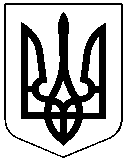 ЧЕРКАСЬКА РАЙОННА РАДАРОЗПОРЯДЖЕННЯ31.08.2023											№30Про нагородження ПочесноюГрамотою Черкаської районноїради і Черкаської районноїдержавної адміністраціїВідповідно до статті 55 Закону України "Про місцеве самоврядування в Україні", рішення районної ради від 18.02.2004 № 14-8 "Про Почесну Грамоту Черкаської районної ради і Черкаської районної державної адміністрації" зобов'язую: НАГОРОДИТИ Почесною Грамотою Черкаської районної ради і Черкаської районної державної адміністрації Любов ЗДОРОВЕНКО, голову Черкаської районної територіальної виборчої комісії, за свідому громадянську позицію, активну діяльність, вагомий особистий внесок у розвиток волонтерського руху та підтримку Збройних Сил України.Голова							Олександр ВАСИЛЕНКО